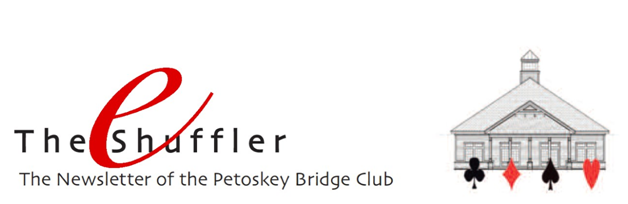 Winter is here!  It’s a great time to be inside playing bridge.  Come join us on Tuesdays, Thursdays and Fridays.  12:30 game time.  Registration is required for Friday’s Open section.  Registration is not required for Friday’s 0-199er section.2018 Masterpoint Races – With the year complete, the annual masterpoint races have been finalized.  There are two.  One is the Ace of Clubs competition in which masterpoints won at club games determines the winners.  The second is the Mini-McKenney competition which includes masterpoints won at tournaments in addition to those won at clubs.  Recognition of players is made in accordance with the unit in which they reside.  Most of our players reside in either Unit 195 (all of western MI) or in Unit 200 (eastern MI north of the greater Detroit area).  And did our players ever do well!!!  Check this out:Ace of Clubs (Unit 195 – top 10 in each category)5-20 		Christina Homan	6th place20-50		Marlene Warzecha	3rd place			John Warzecha	4th place			Balky Grannis		5th place			Linda Kerr		6th place			Larry Shepherd	7th place			Anne Cummins	8th place			Jim Cummins		8th place			Tom Daly			10th place50-100		Patty Grannis		7th place			Lucia Oelz		9th place100-200		Marsha Harrison	7th place300-500		Mason Rosenthal	5th place			Nancy Colbert		10th place500-1000		Patsy Riefler		4th place1000-1500	Debbie Sears		6th place			Dave Deal			7th place1500-2500	Paul Nelson		8th placeAce of Clubs (Unit 200 – top 10 in each category)0-5			Susan Dengler		5th place			Pat Stanton		8th place20-50		Karen Magee		3rd place50-100		Roy Sjoberg		1st place			Alice Macfarland	4th place			Ann Hyndman		8th place100-200		Peg Sjoberg		3rd place200-300		Dale Thayer		7th place			Ann Hart			8th place500-1000		John Hastie		9th place			Eva Walker		10th placeMost of these players also placed in the Mini-McKenney competition.  Players not recognized above but who did place in the top 10 in their Mini-McKenney category include Unit 195 members:	5-20			Michelle Robbins	10th place	200-300		Barb Harbaugh	6th place	500-1000		Mark Hess		7th place				Rick Richter		8th place				Janie Richter		10th placeAnd Unit 200 member:	5-20			Robin Ellis		7th place2019 Tournament Schedule – Repeated here are some tournaments to consider adding to your upcoming bridge-playing calendar:May 9-11		     Grand Rapids SectionalMay 31-June 2      Kalamazoo SectionalJune 23-24   	     Petoskey Sectional for Future Life Masters                         August 19-25         Grand Rapids RegionalSeptember 6-8      Traverse City SectionalSeptember 27-29  Petoskey SectionalClick HERE for a complete listing of the District 12 tournaments for 2019.Rank Progression – Congratulations to Scott Johnson, who progressed to the Junior Master level, and to Peg Sjoberg for her achieving the Sectional Master level!Do’s and Don’ts – It never hurts to remind ourselves of things we should do (and not do) at the bridge table:Do be a good host . . . and a good guest . . . at the tableDo greet others with a friendly smileDo compliment opponents on good playDon’t be rude or intimidatingDon’t criticize the play of your partner nor the opponentsDon’t offer “lessons” during the gameDon’t argue with the directorDon’t turn your played card over until the winner of the trick has done soDon’t snap your cards when you play themAnd how about when we are the Dummy:Do keep silent nearly all the timeDo keep track of tricks won/lost.  If Declarer has incorrectly kept track of the current trick, you may correct him until he has played to the next trickDo ask Declarer (but not a defender) when he has failed to follow suit whether he has a card of the suit ledDon’t draw attention to any irregularity during the play of the hand (you may do so when play is completed)Don’t participate in the play of the hand in any wayDon’t remind Declarer from which hand he is to lead (unless it is apparent that he intends to lead from the wrong one)Don’t remind Declarer of how many tricks taken or how many are needed to make the contractDon’t call the directorMike Sears Sez – Signals while playing defense (a requested topic).When we’re defending, we’re of course not permitted to communicate with our partner via speaking or making facial expressions (always keep a straight face!).  We are, however, permitted to communicate via the cards we play, and all of us should take advantage of doing that to maximize our game performance.  There are three basic signals:  Attitude, Count and Suit Preference, and they occur in three different circumstances:  on partner’s lead, on declarer’s lead and in discarding on a suit lead by either partner or declarer.  A good general rule is to always signal with the most extreme card (high or low) that does not sacrifice a trick later on.Attitude - The attitude signal indicates the level of interest we have toward the suit in which the signal is given.  A relatively high card shows positive attitude toward the suit being led while a relatively low card shows negative attitude toward the suit being led.Count - The count signal is used to show the number of cards held in a suit being led.   We use a relatively high card to show an even number of cards in a suit being led and a relatively low card to show an odd number of cards in a suit being led. Count is given by playing high-low from two cards, low from three or five cards and second-high followed with third-high from four cards. Suit Preference - The preference signal is used to show a preference for one of the two suits outside the trump suit and the suit being led.   A relatively high card shows a preference for the higher-ranking suit outside the trump suit and the suit being led.  A relatively low card shows a preference for the lower-ranking suit outside the trump suit and the suit being led. Several other signaling schemes are Odd/Even, Lavinthal, and Upside Down.   In the Odd/Even system, you would discard an odd card to show a preference for that suit and an even card to show a dislike.  The Lavinthal discard system indicates a dislike for the suit discarded and a preference for one of the other two suits.   A low card in the discarded suit suggests a preference for the lower of the other two suits;  a high card suggests a preference for the higher of the other two suits.  The Upside Down signal is the opposite of Attitude:  a low card in the led suit shows a preference for it while a high card discourages continuation of the suit being led. Lots to think about, but importantly, signaling is the legal way to communicate with your partner and you should take advantage of it.   While each of the systems has pluses and minuses, all of the systems provide the opportunity to “talk” to your partner.In Memoriam – Sadly, we’ve lost three members of our bridge club community.  Our thoughts and prayers go to family and friends of Cheryl Lawton, Bob Ainsworth and Jean Fochtman.The name of Cheryl Lawton has been added to our In Memoriam plaque.  The name of a deceased member may be added to the plaque for a one-time total donation of $1,000 by one or more individuals.